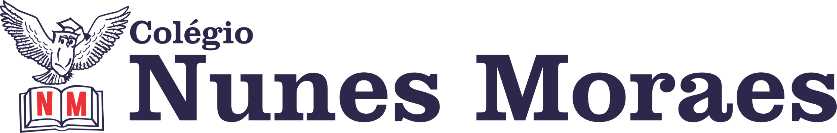 AVISE A COORDENAÇÃO QUANDO NÃO CONSEGUIR ACESSO AO MEET. Os coordenadores registrarão sua presença na aula e repassarão para você informações que tenham sido dadas na aula online. ►1ª AULA: 13h -13:55’  -  ÁLGEBRA  -  PROFESSOR BETOWER MORAIS      CAPÍTULO 1 - Progressão Aritmética I Resolução de exercícios.Passo 1 Acesse o link do Google Meet enviado pelo professor. Passo 2 -  Acompanhe a resolução e os comentários das atividades de sala e das atividades propostas das páginas 11 e 12 acessando o meet. Para os aluno(a)s sem acesso ao meet, irei postar um slide com a resolução das referidas questões. Passo 3 – Como atividade de sala, resolva as questões 03, 04 e 06 das atividades propostas da página 12. Passo 4 – Registre suas respostas em foto e envie para a coordenação.►2ª AULA: 13:55’-14:50’   - INT. TEXTUAL – ALINE LANDIMCAPÍTULO 01-INTRODUÇÃO À ESTILÍSTICA- CONCLUSÃO  / CAPÍTULO 02 - ESTILÍSTICA FÔNICA- INTRODUÇÃOPasso 01-Acesse a aula online pelo link enviado pela professora. Caso não consiga acesso, fale com a coordenação  e siga os passos seguintes. Passo 2 – Resolva  as questões 3, 4 e 5 das Atividades para sala, páginas 6 e 7 e das questões 1, 2 e 3 das Atividades propostas das páginas 7 e 8.Passo 02- Correção das atividades  - Se não estiver na aula online, confira sua atividade pelo gabarito enviado  pela professora.Passo 03- Iniciar a explicação do capítulo 02- Estilística fônica- com a resolução das questões  da Página 13.►3ª AULA: 14:50’-15:45’ – FILO/SOCIO  -  PROFESSOR VICTOR QUINTELAFILOSOFIA - CAPÍTULO 1 -  FELICIDADE E FILOSOFIA NO PENSAMENTO ANTIGO (conclusão)  /  CAPítulo 2 -  FILOSOFIA E MORTEPasso 1 - Acesse o link para a aula online. Será enviado para o whatsapp do grupo. Caso não consiga acessar a aula online, fale com a coordenação e assista às videoaulas nos links abaixo. Depois leia as páginas indicadas no roteiro abaixo. https://sastv.portalsas.com.br/#/channels/1/videos/6431https://sastv.portalsas.com.br/#/channels/1/videos/6763Nesta aula, terminaremos o Cap. 01 (Felicidade e Filosofia no pensamento antigo) e trabalharemos por completo o Cap. 02 (Filosofia e morte), dando ênfase aos seguintes tópicos:Cap. 01 Felicidade e Filosofia no pensamento antigo Filosofias Helenísticas: o ideal do sábio – Estoicismo, Epicurismo e Ceticismo (págs. 09 a 12).Cap. 02 Filosofia e morte A filosofia pensa a morte (pág. 15).A morte como parte da vida humana (pág. 16 e 17).Atividade de casa: págs:12, 13, 14, 19 e 20.►INTERVALO: 15:45’-16:10’    ►4ª AULA:   16:10’-17:05’ – LITERATURA – PROFESSORA JADNA HOLANDA  CAPÍTULO  1  - O CONTEXTO ARTÍSTICO DO INÍCIO DO SÉCULO XXPasso 01 – Acesse a aula online neste  link   https://meet.google.com/cde-tfyp-hadPasso 02 – Acompanhar pelo slide – e livro pp. 5 a 10.Caso não consiga acessar a aula online, fale com a coordenação e assista ao vídeo abaixo.https://youtu.be/3xUjHZO0yXwPasso 03 – Resolver  as questões 1, 3 e 5 pp. 11 e 12. Tarefa de casa: estudar conteúdo.►5ª AULA:   17:05’ – 18:00’  – BIOLOGIA 1 -   PROFESSOR GONZAGA MARTINSCAPÍTULO 1 - PRÉ-MENDELISMO E GENÉTICA MENDELIANA Passo 1 - Acesse o link para a aula online. Será enviado para o whatsapp do grupo. Caso não consiga acessar a aula online, fale com a coordenação e realize os passos indicados abaixo.Passo 2 - Assista à videoaula no link abaixo https://sastv.portalsas.com.br/#/channels/1/videos/6991Passo 3 -  Realize  a leitura da teoria proposta ao longo do capítulo (páginas  06 a 12 ).Passo 4 - Tarefa de classe: Realize os exercícios da lousa.  (Enviarei foto via whatsapp para os alunos que não estiverem na aula online)Tarefa de casa: Realize os exercícios 7 a 10 da seção "Atividades Propostas" (página 15)